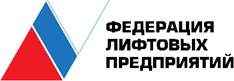 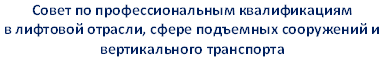 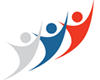 www.sovetlift.ru, www.liftfederation.ru, 105203, Москва, ул. 15-я Парковая л. 10А +7 (499 )748-15-38, e-mail: ospk@lift.ru______________________________________________________________________________________________________Принято Решением СПК № 9 от "26" января 2017г. УТВЕРЖДЕНОПредседателем Совета по профессиональным квалификациямв лифтовой отрасли, сфере подъемных сооружений и вертикального транспорта"14" февраля 2017г.ПОЛОЖЕНИЕ о Совете по профессиональным квалификациям в лифтовой отрасли, сфере подъемных сооружений и вертикального транспорта Документы СПК 009/1-2017г. Москва2017 г.1. ОБЩИЕ ПОЛОЖЕНИЯ1.1. Настоящее положение о Совете по профессиональным квалификациям в лифтовой отрасли, сфере подъемных сооружений и вертикального транспорта (далее – Положение) разработано в соответствии с положениями пункта 3 статьи 7 Федерального закона от 3 июля 2016 г. № 238-ФЗ «О независимой оценке квалификации» (Собрание законодательства Российской Федерации, 2016, № 27, ст. 4171) на основе "Примерного положения о совете по профессиональным квалификациям и Порядка наделения совета по профессиональным квалификациям полномочиями по организации проведения независимой оценки квалификации по определенному виду профессиональной деятельности и прекращения этих полномочий", утверждённого приказом Министерства труда и социальной защиты Российской Федерации от 19.12.2016 N 758н.1.2. Совет по профессиональным квалификациям в лифтовой отрасли, сфере подъемных сооружений и вертикального транспорта (далее – Совет, СПК) является органом управления, созданным на базе Cоюз, общероссийское отраслевое объединение работодателей лифтовой отрасли и сферы вертикального транспорта "Федерация лифтовых предприятий" (далее ООСР ФЛП), наделенным по решению Национального совета при Президенте Российской Федерации по профессиональным квалификациям от 24 сентября 2014 года полномочиями в соответствии с Федеральным законом от 3 июля 2016 г. № 238-ФЗ «О независимой оценке квалификации», включая:а) мониторинг рынка труда, обеспечение его потребностей в квалификациях и профессиональном образовании;б) разработку и актуализацию профессиональных стандартов и квалификационных требований;в) организацию независимой оценки квалификации по определенному виду профессиональной деятельности;г) проведение экспертизы федеральных государственных образовательных стандартов профессионального образования, примерных основных профессиональных образовательных программ и их проектов, оценку их соответствия профессиональным стандартам, подготовку предложений по совершенствованию указанных стандартов профессионального образования и образовательных программ;д) организацию профессионально-общественной аккредитации основных профессиональных образовательных программ, основных программ профессионального обучения и (или) дополнительных профессиональных программ.1.3. Совет в своей деятельности руководствуется Конституцией Российской Федерации, указом Президента Российской Федерации "О Национальном совете при Президенте Российской Федерации по профессиональным квалификациям " от 16 апреля 2014 года N 249 Федеральным законом от 3 июля 2016 г. № 238-ФЗ «О независимой оценке квалификации», постановлением Правительства Российской Федерации от 16 ноября 2016 г. № 1204, приказами Министерства труда и социальной защиты Российской Федерации в области независимой оценки квалификации, действующим законодательством и нормативными правовыми актами, решениями Национального совета при Президенте Российской Федерации по профессиональным квалификациям (далее – Национальный совет, НСПК), а также настоящим Положением.1.4. Деятельность Совета координируется и контролируется Министерством труда и социального развития Российской Федерации, Национальным советом при Президенте Российской Федерации по профессиональным квалификациям, а также Национальным агентством развития квалификаций.1.5. В состав Совета входят представители: союза, общероссийское отраслевое объединение работодателей лифтовой отрасли и сферы вертикального транспорта "Федерация лифтовых предприятий", включая следующих представителей: общероссийская организация Ассоциация делового сотрудничества Саморегулируемая организация "Лифтсервис", общероссийская организация «Межрегиональная Ассоциация организаций по оценке соответствия «Русьэкспертлифт», общероссийская организация Ассоциация «Саморегулируемая организация — Межрегиональное отраслевое объединение работодателей «Межрегиональное объединение лифтовых организаций», представители общероссийской организации Ассоциация Саморегулируемая организация «Региональные объединения сервиса машин и автоматики», а также представители: общероссийского профсоюза работников жизнеобеспечения и представители образовательных и научных организаций: Союз руководителей учреждений и подразделений дополнительного профессионального образования и работодателей (Союз ДПО), Федеральное государственное бюджетное образовательное учреждение Московский политехнический университет, Федеральное государственное бюджетное образовательное учреждение высшего образования "Национальный исследовательский Московский государственный строительный университет" (НИУ МГСУ), Федеральное государственное бюджетное образовательное учреждение Московский Государственный технический университет им. Н.Э. Баумана, в общем количестве представляющие и объединяющие профессиональные сообщества в лифтовой отрасли, сфере подъемных сооружений и вертикального транспорта, в совокупности, осуществляющие свою деятельность на территориях более половины субъектов Российской Федерации.1.6. В состав Совета также входят Региональные представители СПК в субъекте Российской Федерации, наделенные соответствующими представительскими полномочиями действовать от имени и по поручению СПК.2. ЦЕЛИ, ЗАДАЧИ И ПОЛНОМОЧИЯ СОВЕТА2.1. Целью деятельности Совета является формирование, развитие и поддержка функционирования системы профессиональных квалификаций в лифтовой отрасли, сфере подъемных сооружений и вертикального транспорта.2.2. Основными задачами Совета являются: мониторинг рынка труда, потребности в квалификациях, образовании и обучении, появления новых профессий, изменений в наименованиях и перечнях профессий; координация разработки, актуализации и организация применения профессиональных стандартов, рамки квалификаций и квалификационных требований;- разработка и актуализация профессиональных стандартов и квалификационных требований;- разработка отраслевой рамки квалификаций, формирование квалификаций на основе профессиональных стандартов;- организация независимой оценки квалификации;- установление требований для подтверждения профессиональной квалификации, организация, формирование и развитие сети центров по оценке квалификаций в соответствии с требованиями профессиональных стандартов и квалификационными требованиями; - обор, наделение и прекращение полномочий центров оценки квалификаций, координация и контроль деятельности по оценке и присвоению профессиональных квалификаций;- экспертиза федеральных государственных образовательных стандартов профессионального образования и профессиональных образовательных программ, проведение профессионально-общественной аккредитации основных профессиональных образовательных программ, основных программ профессионального обучения, дополнительных профессиональных программ;- формирование и поддержка информационного ресурса (сайта) по вопросам независимой оценки квалификаций и профессионально-общественной аккредитации, а также по вопросам деятельности Совета.2.3.	Для решения задач Совет: определяет приоритетные направления развития кадрового потенциала и системы профессиональных квалификаций;- организует взаимодействие с организациями, объединяющими субъектов профессиональной и предпринимательской деятельности, органами государственными власти и органами местного самоуправления, профессиональными союзами, научными, общественными, образовательными организациями;- создает комиссии и комитеты для реализации основных задач по отдельным областям, видам профессиональной деятельности, а также рабочие группы;- проводит мероприятия для широкого обсуждения вопросов развития системы профессиональных квалификаций.2.4. В состав рабочих групп Совета могут включаться члены Совета, а также иные лица из числа не входящих в состав Совета, представителей органов государственной власти Российской Федерации и организаций, ученых и специалистов. Руководители и составы рабочих групп утверждаются Председателем Совета. 2.5. В целях реализации полномочий Совет осуществляет следующие функции:а) проведение не реже одного раза в 2 года мониторинга рынка труда, обеспечение его потребностей в квалификациях и профессиональном образовании;б) разработка и актуализация профессиональных стандартов и квалификационных требований;в) проведение экспертизы федеральных государственных образовательных стандартов профессионального образования, примерных основных профессиональных образовательных программ и их проектов, оценка их соответствия профессиональным стандартам, подготовка предложений по совершенствованию указанных стандартов профессионального образования и образовательных программ;г) организация профессионально-общественной аккредитации основных профессиональных образовательных программ, основных программ профессионального обучения и (или) дополнительных профессиональных программ;д) организация независимой оценки квалификации работников или лиц, претендующих на осуществление определенного вида трудовой деятельности (далее соответственно - соискатели, независимая оценка квалификации) по определенному виду профессиональной деятельности, включая:разработку проектов наименований квалификаций и требования к квалификации, на соответствие которым планируется проводить независимую оценку квалификации, с указанием сроков действия свидетельств о квалификации и документов, необходимых для прохождения соискателем профессионального экзамена по соответствующей квалификации;проведение отбора организаций для выполнения ими функций центров оценки квалификаций (далее - Центр), наделение их полномочиями по проведению независимой оценки квалификации и проверка сведений, представляемых данными организациями в ходе их отбора и наделения полномочиями;организацию разработки и утверждение оценочных средств по соответствующим квалификациям, которые применяются Центрами при проведении профессионального экзамена по соответствующей квалификации;размещение на своем официальном сайте в информационно-телекоммуникационной сети "Интернет" (далее - сеть "Интернет") порядка оценки квалификации экспертов Центра, которые планируют участвовать в проведении профессионального экзамена и организация оценки их квалификации;определение для каждого Центра наименования квалификаций, по которым будет проводиться независимая оценка квалификации;осуществление мониторинга и контроля деятельности Центров;принятие решений о прекращении полномочий Центров;проверку, обработку и признание результатов независимой оценки квалификации, принятие решений о выдаче свидетельств о квалификации Центром;проведение по решению Национального совета независимой оценки квалификации;создание и организация деятельности апелляционной комиссии по рассмотрению жалоб, связанных с результатами проведения профессионального экзамена и выдачей свидетельства о квалификации;обеспечение размещения информации в реестре сведений о проведении независимой оценки квалификации;е) формирование общедоступных информационных ресурсов, содержащих информацию о деятельности Совета.2.6. Совет имеет право:а) запрашивать у Национального совета, Министерства, автономной некоммерческой организации "Национальное агентство развития квалификаций" (далее - Национальное агентство), иных Советов информацию, необходимую для работы Совета;б) приглашать на заседания Совета членов Национального совета, представителей Национального агентства, членов других Советов;в) привлекать к работе Совета экспертов по вопросам, подлежащим рассмотрению Советом, создавать комиссии, рабочие группы для решения задач, относящихся к компетенции Совета;г) публиковать информацию о деятельности Совета на официальных сайтах организаций в сети "Интернет", представители которых входят в состав Совета.2.7. Совет обязан: а) ежегодно, до 1 марта года, следующего за отчетным периодом, направлять в Национальный совет и Национальное агентство отчет о деятельности Совета за прошедший календарный год;б) представлять информацию о своей деятельности по запросам Национального совета, Министерства и Национального агентства;в) в случае прекращения юридическим лицом осуществления полномочий Центра обеспечивать выполнение неисполненных обязательств перед соискателями, в отношении которых не завершена процедура оценки квалификации;г) заблаговременно (не менее чем за 3 месяца) информировать Национальный совет об изменении наименования организации и ее реквизитов, на базе которой создан Совет;д) в случае принятия Национальным советом решения о прекращении исполнения Советом полномочий передать архивные документы Совета в Национальное агентство.2.8. Полномочия Совета прекращаются после исключения сведений о Совете из Общероссийского реестра советов по развитию профессиональных квалификаций.3. ФОРМИРОВАНИЕ СОВЕТА3.1. Совет формируется в составе: председателя, заместителя председателя Совета, Статс-секретаря – заместителя председателя Совета, а также секретаря и членов Совета (не более 31 человека), которые принимают участие в его работе на общественных началах. 3.2. В состав Совета могут входить представители органов государственной власти Российской Федерации, объединений работодателей, профессиональных союзов (их объединений) и ассоциаций, общественных объединений, образовательных, научных и иных организаций, а также Региональные представители СПК в субъекте Российской Федерации. Члены Совета не входящие в состав организаций членов ООСР ФЛП и/или Национального Лифтового Союза имеют совещательное право голоса.3.3. Состав Совета утверждается Председателем Совета. Кандидатура Председателя Совета утверждается Национальным советом.3.4. Членство в Совете прекращается на основании заявления члена Совета о добровольном выходе из его состава либо по решению Совета.4. ОРГАНИЗАЦИЯ ДЕЯТЕЛЬНОСТИ СОВЕТА 4.1. Заседания Совета проводятся по мере необходимости, но не реже одного раза в квартал. 4.2. Заседание Совета считается правомочным, если на нем присутствует не менее половины членов Совета. Повестка заседания Совета формируется Председателем Совета по предложениям членов Совета.4.3. Каждый член Совета участвует в заседании Совета лично и имеет один голос. В случае если член Совета не может присутствовать на заседании, для участия в нем направляет по доверенности своего представителя. При участии в заседании СПК удаленно с использованием информационно-коммуникационных технологий, обеспечивающих двустороннюю передачу видео- и аудио-сигнала, его мнение учитывается либо при условии представления мнения в письменной форме или в форме электронного документа, подписанного электронной подписью.4.4. Решения Совета принимаются большинством голосов членов Совета, участвующих в заседании, в том числе в формах, предусмотренных пунктом 4.3.Решения Совета хранятся на бумажном носителе или в электронном виде в течение трех лет, решения Центральной аттестационной комиссии СПК о выдаче соискателю свидетельства о квалификации – в течение срока действия данного свидетельства.4.5. Заседания Совета могут проводиться в форме заочного голосования. При этом решение Совета считается принятым, если более половины его членов по истечении установленного Председателем Совета срока высказались за принятие решения по соответствующему вопросу.4.6. Руководство Советом осуществляет Председатель Совета, который: - созывает заседания Совета и организует его работу; - определяет форму проведения заседания Совета; - председательствует и ведет заседания Совета;- осуществляет координацию деятельности комиссий, иных рабочих органов Совета, по выполнению возложенных на них функций;- организует взаимодействие Совета с НСПК, органами государственной власти, органами местного самоуправления и другими организациями. Обязанности Председателя СПК предусмотренные п. 4.6. Положения по поручению Председателя СПК в его отсутствие может выполнять его заместитель. 4.7. Организационно-техническое обеспечение деятельности Совета осуществляется ООСР ФЛП.4.8. Организационное обеспечение работы и выполнения решений Совета осуществляется Секретариатом Совета, действующим на базе ООСР ФЛП, за деятельность Секретариата отвечает заместитель председателя совета – Статс-секретарь который назначается Председателем Совета из числа членов Совета. Секретарь совета назначается Председателем Совета из числа членов Совета, подчиняется Статс-секретарю, и обеспечивает организационное проведение заседаний Совета, а также выполнение Решений Совета.4.9. К полномочиям Секретаря Совета относятся:- ведение, составление и подписание протоколов заседаний Совета.- информационное обеспечение деятельности Совета.- уведомление членов Совета о месте и времени очередного заседания Совета, а также заблаговременное информирование об этом других участников заседания Совета.4.10. Члены Совета имеют право:4.10.1. Запрашивать и получать в установленном порядке необходимые материалы от органов управления и должностных лиц ООСР ФЛП по вопросам, связанным с развитием  относящимся к сфере и области деятельности Совета, иным вопросам непосредственно относящимся к их компетенции и полномочиям.4.10.2. Добровольно прекратить членство в Совете.4.11. Члены Совета обязаны:4.11.1. Всемерно способствовать решению задач  Совета.4.11.2. Добросовестно выполнять поручения Председателя Совета и его заместителей, данные в рамках деятельности СПК.4.11.3. Не разглашать и не использовать в личных интересах и в интересах третьих лиц конфиденциальную информацию, полученную в процессе деятельности в качестве члена  СПК.4.11.4. Информировать Председателя Совета о невозможности своего присутствия на заседании СПК. 4.11.5. Добросовестно исполнять свои обязанности в соответствии с настоящим Положением.4.12. В целях обеспечения информационной открытости своей деятельности Совет размещает на официальном сайте ООСР ФЛП, на базе которой создан Совет, информацию о деятельности Совета, его персональном составе, месте нахождения организации, на базе которой создан Совет (почтовый адрес, адрес электронной почты, номер контактного телефона), требованиях к деятельности Центров, сведения об апелляционной комиссии (почтовый адрес, адрес электронной почты, номер контактного телефона).4.13. Совет имеет свой логотип и бланк, одобренные Национальным советом.4.14. Базовой организацией обеспечивающей деятельность Совета по профессиональным квалификациям в лифтовой отрасли, сфере подъемных сооружений и вертикального транспорта, в соответствие с Решением Национального совета от "" декабря 2016 года является - Союз, отраслевое объединение работодателей лифтовой отрасли и сферы вертикального транспорта "Федерация лифтовых предприятий".4.15. Обеспечение деятельности Совета осуществляется за счет собственных средств организации, на базе которой создан Совет, и других, не запрещенных законодательством Российской Федерации источников.5. РЕГИОНАЛЬНЫЕ ПРЕДСТАВИТЕЛИ СОВЕТА5.1. В состав Совета входят региональные представители СПК в субъекте Российской Федерации, наделенные Советом соответствующими представительскими полномочиями по представлению интересов СПК  в регионе/субъекте Российской Федерации и уполномоченные СПК действовать от имени и по поручению Совета.5.2. Региональные представители Совета в субъекте Российской Федерации избираются Советом и наделяются полномочиями по представлению интересов СПК в субъекте Российской Федерации на срок, не превышающий 3 лет.5.3. Целями и задачами Региональных представителей СПК в субъекте Российской Федерации являются:- взаимодействие с региональными органами государственной власти по вопросам реализации единой политики в области развития системы профессиональных квалификаций в лифтовой отрасли, сфере подъемных сооружений и вертикального транспорта  на уровне: Координационного органа субъекта Российской Федерации и/или Комитета при руководителе субъекта Российской Федерации по развитию трудовых ресурсов, в  функции которого входит поддержка системы профессиональных квалификаций на  уровне субъекта Российской Федерации, а также на уровне Регионального методического центра  по профессиональным квалификациям;- консультационная и организационная поддержка на региональном уровне процессов, связанных с развитием системы профессиональных квалификаций в лифтовой отрасли, сфере подъемных сооружений и вертикального транспорта, их применением на региональных рынках труда, при подготовке кадров для регионального экономического кластера;- проведение мониторинга и анализа региональной ситуации в области применения системы квалификаций в лифтовой отрасли, сфере подъемных сооружений и вертикального транспорта и ее влияния на социально – экономические процессы, предоставление соответствующей информации в Координационный орган субъекта Российской Федерации и в СПК для обобщения и анализа;- определение региональной потребности в подготовке кадров с участием СПК, участием региональных представителей, а также организаций наделенных полномочиями по оценке и присвоению профессиональных квалификаций в лифтовой отрасли, сфере подъемных сооружений и вертикального транспорта на уровне субъекта Российской Федерации;- организация работы по формированию и развитию экспертного и кадрового потенциала, необходимого для функционирования системы профессиональных квалификаций в лифтовой отрасли, сфере подъемных сооружений и вертикального транспорта на уровне субъекта Российской Федерации;- формирование предложений для региональной администрации, Совета, по развитию системы профессиональных квалификаций в лифтовой отрасли, сфере подъемных сооружений и вертикального транспорта в субъекте Российской Федерации.5.4. Региональные представители СПК в субъекте Российской Федерации имеют право:5.4.1. Действовать от имени и по поручению СПК в субъекте Российской Федерации.5.4.2. Представлять СПК в региональных органах государственной власти по вопросам реализации единой политики в области развития системы профессиональных квалификаций в лифтовой отрасли, сфере подъемных сооружений и вертикального транспорта  на следующих уровнях: Координационного органа субъекта Российской Федерации и/или Комитета при руководителе субъекта Российской Федерации по развитию трудовых ресурсов, в  функции которого входит поддержка системы профессиональных квалификаций на  уровне субъекта Российской Федерации, а также на уровне Регионального методического центра  по профессиональным квалификациям5.4.3. Запрашивать и получать в установленном порядке необходимые материалы от органов управления и должностных лиц СПК и ООСР ФЛП по вопросам, относящимся их сфере установленной деятельности и полномочиям, иным вопросам непосредственно относящимся к их компетенции.5.4.4. Принимать участие в заседаниях СПК в порядке определенном пунктами 4.3 и 4.4 настоящего Положения 5.4.5. Добровольно прекратить членство в Совете.5.5. Региональные представители СПК в субъекте Российской Федерации обязаны:5.5.1. Всемерно способствовать решению задач  в сфере развития системы профессиональных квалификаций в лифтовой отрасли, сфере подъемных сооружений и вертикального транспорта  на региональном уровне.5.5.2. Добросовестно выполнять поручения Председателя Совета и его заместителей, данные в рамках деятельности СПК.5.5.3. Обеспечивать Совет информацией и материалами, необходимыми в соответствии с целями и задачами установленными пунктом 5.3 настоящего Положения по  требованию Председателя Совета и/или его заместителей.5.5.4. Не разглашать и не использовать в личных интересах и в интересах третьих лиц конфиденциальную информацию, полученную в процессе деятельности в качестве члена  Отраслевого совета.5.5.5. Добросовестно исполнять обязанности Регионального представителя СПК в субъекте Российской Федерации в соответствии с настоящим Положением.Cостав Совета по профессиональным квалификациям в лифтовой отрасли, сфере подъемных сооружений и вертикального транспортаCостав Совета по профессиональным квалификациям в лифтовой отрасли, сфере подъемных сооружений и вертикального транспортаCостав Совета по профессиональным квалификациям в лифтовой отрасли, сфере подъемных сооружений и вертикального транспортаCостав Совета по профессиональным квалификациям в лифтовой отрасли, сфере подъемных сооружений и вертикального транспорта№ОрганизацияФ.И.О.Должность1Национальный Лифтовый СоюзТишин Виктор АндреевичПрезидент НЛС, Председатель Совета2АДС «СО «Лифтсервис»Захаров Алексей СергеевичГенеральный директор, Заместитель Председателя Совета3ООСР ФЛППрокофьев Сергей АнатольевичГенеральный директор, Заместитель Председателя Совета, Статс-секретарь4ООСР ФЛПКрюкова Наталия Михайловнаконсультант, секретарь СПК5Ассоциация СРО МОЛОДьяков Иван ГригорьевичГенеральный директор НП СРО МОЛО, член СПК6НП «НК СРМП»Гузлов Сергей АлександровичГенеральный директор, член СПК7Ассоциация СРО "РОСМА"Сушнский Валерий АдольфовичГенеральный директор, член СПК8НП «АПЦ»Борисов Михаил ЕвгеньевичРуководитель Экспертного отдела, член СПК9Общероссийский профсоюз работников жизнеобеспеченияАгитаев Евгений ВасильевичНачальник отдела, член СПК10Ростехнадзор РоссииЧернышев Владимир ВладимировичЗаместитель начальника управления, член СПК11 Союз ДПОАниськина Нина НиколаевнаРуководитель, член СПК12ФГБУ Московский политехнический университетЦарькова Елена Анатольевназам. директора Центра развития профессионального образования, член СПК13ФГБУ НИУ МГСУСтепанов Михаил АлексеевичДекан, член СПК14ФГБУ (МГТУ) им. Н.Э. БауманаВершинский Анатолий ВладимировичЗаведующий кафедрой, член СПК15ЗАО КПЛКодык Александр Дмитриевичгенеральный директор, региональный представитель СПК по Северо-Западному Федеральному округу